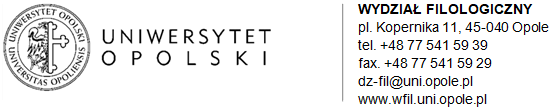 KARTA PRZEBIEGU PRAKTYKI ZAWODOWEJ………………………								………………..……………………(Pieczęć placówki/instytucji)						(Podpis opiekuna praktyk w placówce/instytucji)Imię i nazwisko osoby odbywającej praktykę:Numer indeksu:……………………Kierunek:English Philology Practical Profile (program od 2019r)studia stacjonarneWydział Filologiczny, Uniwersytet OpolskiRok studiów: ……………..semestr: ……………..Miejsce odbywania praktyki Nazwa instytucji/firmyAdresImię i nazwisko opiekuna w instytucji/firmie(stanowisko i staż pracy)Ilość godzin…………..Okres trwania praktyki:  od …………………….…..……. do …………….…………….  DataLiczbagodzinRealizowane zadania (z wyszczególnieniem i omówieniem realizowanych zajęć/zadań)Uwagi